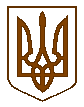 УКРАЇНАБілокриницька   сільська   радаРівненського   району    Рівненської    області(друга чергова сесія восьмого скликання)РІШЕННЯ  24  грудня  2020 року                               			             		№ 42  Про  затвердження    Положенняпро резервний фонд бюджету Білокриницької сільської територіальної громадина 2021 рікКеруючись статтею 24 Бюджетного кодексу України та постановою Кабінету Міністрів України від 29 березня 2002 року № 415 «Про затвердження Порядку використання коштів резервного фонду бюджету», статтями 26, 59 Закону України «Про місцеве самоврядування в Україні» сільська радаВИРІШИЛА:          1.Затвердити Положення про резервний фонд Білокриницького сільського бюджету  згідно з додатком.          2. Контроль за виконанням рішення покласти на постійну комісію з питань планування, фінансів, бюджету та соціально-економічного розвитку.Сільський голова                                                                     Тетяна ГОНЧАРУКДодаток до  рішення сесії Білокриницької сільської  ради
від «24» грудня 2020  р.  № 42ПОЛОЖЕННЯпро резервний фонд бюджету Білокриницької сільської територіальної громадиІ. ЗАГАЛЬНІ ПОЛОЖЕННЯ1.1. Це Положення визначає порядок утворення резервного фонду сільського бюджету Білокриницької сільської ради об’єднаної територіальної громади, напрями використання коштів резервного фонду і встановлює процедури, пов’язані з виділенням коштів з резервного фонду та звітуванням про їх використання.1.2. Резервний фонд формується для здійснення непередбачених видатків, що не мають постійного характеру і не могли бути передбачені під час складання проекту бюджету на відповідний бюджетний період.1.3. Резервний фонд створюється за рішенням Білокриницької сільської ради і не може перевищувати 1 відсотка обсягу видатків загального фонду бюджету Білокриницької сільської ради на відповідний бюджетний період.1.4. Резервний фонд встановлюється рішенням Білокриницької сільської ради про бюджет на відповідний бюджетний період загальною сумою без визначення головного розпорядника бюджетних коштів.1.5. Розподіл бюджетного призначення резервного фонду провадиться за розпорядженням сільського голови Білокриницької сільської ради з подальшим затвердженням на черговій сесії ради.ІІ. НАПРЯМИ ТА УМОВИВИКОРИСТАННЯ КОШТІВ З РЕЗЕРВНОГО ФОНДУ2.1. Кошти резервного фонду можуть використовуватися на здійснення:2.1.1. Заходів з ліквідації наслідків надзвичайних ситуацій техногенного, природного, соціально-політичного характеру;2.1.2. Заходів, пов’язаних із запобіганням виникненню надзвичайних ситуацій техногенного та природного характеру, на основі даних моніторингу, експертизи, досліджень та прогнозів щодо можливого перебігу подій з метою недопущення їх переростання у надзвичайну ситуацію техногенного та природного характеру або пом'якшення її можливих наслідків;2.1.3. Інших непередбачених заходів, які відповідно до законів можуть здійснюватися за рахунок коштів бюджету Білокриницької сільської ради, але не мають постійного характеру і не могли бути передбачені під час складання проекту бюджету Білокриницької сільської ради, тобто на момент затвердження бюджету не було визначених актами Верховної Ради України, Президента України, Кабінету Міністрів України, Рівненської обласної державної адміністрації, Білокриницької сільської ради, підстав для проведення таких заходів.2.2. До непередбачуваних заходів, визначених у підпункті 2.1.3. пункту 2.1. цього Положення, не можуть бути віднесені:обслуговування та погашення боргу місцевого самоврядування;додаткові заходи, що забезпечують виконання бюджетної програми (функції), призначення на яку затверджено у місцевому бюджеті;капітальний ремонт або реконструкція, крім випадків, пов'язаних з ліквідацією надзвичайних ситуацій та проведенням заходів, пов'язаних із запобіганням виникненню надзвичайних ситуацій техногенного та природного характеру; придбання житла, крім випадків відселення мешканців з аварійних будинків унаслідок надзвичайної ситуації; надання гуманітарної чи іншої допомоги, крім випадків, коли рішення про надання такої допомоги прийнято Білокриницькою сільською радою.2.3. За рахунок коштів резервного фонду можуть відшкодовуватися витрати на здійснення заходів на суму фактичної кредиторської заборгованості станом на 1 січня поточного бюджетного періоду, щодо фінансування яких прийнято рішення про виділення коштів з резервного фонду в минулому бюджетному періоді, але платежі з бюджету не були проведені або були проведені частково, про що приймається відповідне рішення.2.4. Рішення про виділення коштів з резервного фонду приймається тільки в межах призначення на цю мету у місцевому бюджеті на відповідний бюджетний період, і втрачає чинність після закінчення відповідного бюджетного періоду.2.5 .Кошти з резервного фонду виділяються на безповоротній основі або на умовах повернення, про що зазначається у рішенні про виділення коштів з резервного фонду.Кошти із резервного фонду суб'єктам господарської діяльності недержавної форми власності або суб'єктам господарської діяльності, у статутному фонді яких корпоративні права держави становлять менше ніж 51 відсоток, виділяються через головних розпорядників бюджетних коштів лише на умовах повернення.ІІІ. ПОДАННЯ ТА РОЗГЛЯД ЗВЕРНЕНЬ ПРО ВИДІЛЕННЯ КОШТІВ З РЕЗЕРВНОГО ФОНДУ МІСЦЕВОГО БЮДЖЕТУ3.1. Звернення про виділення коштів з резервного фонду подаються підприємствами, установами, організаціями (далі - заявники) до апарату Білокриницької сільської ради.3.2. У зверненні зазначається:напрям використання коштів резервного фонду;головний розпорядник бюджетних коштів, якому пропонується виділити кошти з резервного фонду (у разі необхідності);обсяг асигнувань, який пропонується надати з резервного фонду, в тому числі на умовах повернення;підстави для здійснення заходів за рахунок коштів місцевого бюджету;інформація про можливість (неможливість) фінансування зазначених заходів за рахунок інших джерел та наслідки у разі, коли кошти з резервного фонду не будуть виділені.3.3. До звернення обов'язково додаються:розрахунки обсягу коштів з резервного фонду;перелік невідкладних (першочергових) робіт з ліквідації наслідків надзвичайних ситуацій, заходів, пов'язаних із запобіганням виникненню надзвичайних ситуацій техногенного та природного характеру, та інших заходів; документи, що підтверджують отримані суми страхового відшкодування (у разі відсутності договору страхування - пояснення заявника про причини не проведення страхування);інша інформація, що підтверджує необхідність виділення коштів з резервного фонду на здійснення заходів з ліквідації наслідків надзвичайних ситуацій з урахуванням факторів їх поширення, розміру завданих збитків та людських втрат і кваліфікаційних ознак надзвичайних ситуацій, проведення заходів, пов'язаних із запобіганням виникненню надзвичайних ситуацій техногенного та природного характеру, а також інших заходів.У разі необхідності виділення коштів з резервного фонду бюджету за напрямами, передбаченими у підпункті 2.1.1. пункту 2.1. цього Положення, до звернення також обов'язково додаються:акти обстеження та дефектні акти, що підтверджують розміри завданих збитків, затверджені в установленому порядку;узагальнені кошторисні розрахунки на проведення аварійно-відбудовних та інших невідкладних робіт.3.4. У разі необхідності виділення коштів з резервного фонду на цілі, передбачені у пункті 2.3. цього Положення, до звернення додаються документи, що підтверджують здійснення зазначених заходів та наявність фактичної кредиторської заборгованості. 3.5. Виконавчий комітет Білокриницької сільської ради не пізніше ніж у триденний термін з дня отримання звернення дає доручення відділу архітектури, земельних відносин та житлово-комунального господарства, фінансовому відділу, відділу бухгалтерського обліку звітності та економіки Б сільської ради для розгляду звернення та підготовки пропозицій для прийняття рішення про виділення коштів з резервного фонду. До виконання доручення в разі необхідності можуть залучатися інші  структурні підрозділи сільської ради. У разі потреби виконавчий комітет сільської ради запрошує експертів для підготовки експертних висновків стосовно звернення:Після проведення експертизи зазначені експертні висновки надаються фінансовому відділу  сільської ради.3.6. На основі отриманих матеріалів фінансовий відділ готує пропозиції щодо підстав виділення коштів з резервного фонду, можливості здійснення відповідних заходів за рахунок інших джерел, можливого обсягу виділення асигнувань з резервного фонду надсилає їх у тижневий термін сільському голові.3.7.Виконавчий комітет сільської ради за результатами розгляду звернення та з урахуванням експертних висновків, отриманих від органів, визначених у пункті 3.5. цього Положення, та пропозицій фінансового відділу сільської ради, робить узагальнений висновок щодо підстав виділення коштів з резервного фонду, правильності поданих розрахунків та можливого обсягу виділення асигнувань з резервного фонду, а також щодо оцінки наслідків у разі не виділення коштів на такі заходи з резервного фонду.3.8.У разі недотримання заявником вимог, установлених пунктами 2.1., 2.2., 2.3., 2.4., 2.5. цього Положення, або невідповідності матеріалів звернення вимогам, зазначеним у пунктах 3.2., 3.3. цього Положення, відповідальний виконавець, визначений в дорученні щодо розгляду звернення та підготовки пропозиції для прийняття рішення про виділення коштів з резервного фонду, повертає подані матеріали заявникові для доопрацювання, зазначивши причини їх повернення, та доповідає про це виконавчому комітету.IV. ПІДГОТОВКА ТА ПРИЙНЯТТЯ РІШЕННЯ ПРО ВИДІЛЕННЯ КОШТІВ З РЕЗЕРВНОГО ФОНДУ4.1. Заступник сільського голови готує матеріали на розгляд  виконавчого комітету сільської ради про виділення коштів з резервного фонду.У разі визнання доцільності та можливості виділення коштів з резервного фонду фінансовий відділ сільської  ради готує відповідний проект розпорядження голови , в якому повинно бути визначено:головного розпорядника бюджетних коштів, якому виділяються кошти з резервного фонду; напрям використання коштів з резервного фонду;обсяг коштів, який пропонується надати з резервного фонду; умови повернення коштів, виділених з резервного фонду.4.2.Фінансовий відділ  погоджує проект розпорядження про виділення коштів з резервного фонду.4.3. Сільський голова  приймає розпорядження про виділення коштів з резервного фонду виключно за наявності висновків фінансового відділу.V. ВИДІЛЕННЯ КОШТІВ З РЕЗЕРВНОГО ФОНДУ, ВЕДЕННЯ ОБЛІКУ ТА ЗВІТНОСТІ5.1.Після прийняття розпорядження про виділення коштів з резервного фонду:5.1.1.Головний розпорядник бюджетних коштів довідки про внесення змін до розпису сільського бюджету згідно із зазначеним розпорядженням;5.1.2.Фінансовий відділ визначає  код програмної та функціональної класифікації видатків і кредитування бюджету відповідно до напряму використання коштів резервного фонду, затвердженого зазначеним розпорядженням і вносить в установленому порядку зміни до розпису бюджету. 5.2. Фінансовий відділ  після внесення змін до розпису сільського бюджету здійснює фінансування головного розпорядника коштів.5.3. Головний розпорядник коштів резервного фонду забезпечує цільове використання асигнувань та подання звітності в установленому порядку.Секретар сільської ради                     	                                        Ірина ДАЮКДруга чергова сесіяБілокриницької сільської ради восьмого скликання24 грудня 2020 року
ВІДОМІСТЬдля поіменного голосування з питання:«Про  затвердження Положення про резервний фонд бюджету Білокриницької сільської територіальної громади на 2021 рік»Голосували:    «за» - 	19	                          «проти» - 	0	                          «утримався» - 	0	                          «не голосував» - 	0	Голова комісії                                         ______________                 (Н. В. Павленко)Секретар комісії 				______________ 		(О. А. Любецька)Член комісії                                           _______________               (В. К. Бондарчук)№з/пПрізвище, ім’я, по батьковіЗаПротиУтри-мавсяНе приймав участь в голосуванні1.Гончарук Тетяна Володимирівназа2.Бондарчук Василь Костянтиновичза3.Буняк Анатолій Олександровичза4.Величко Людмила Богданівназа5.Войтюк Тетяна Леонідівназа6.Данилюк Наталія Василівназа7.Даюк Ірина Михайлівназа8.Дячук Олексій Григоровичза9.Захожа Інна Анатоліївназа10.Іолтух Олександр Михайловичвідсутній11.Кисіль Тетяна Михайлівнавідсутня12.Лагерник Наталія Михайлівназа13.Левчук Наталія Іванівназа14.Любецька Оксана Андріївназа15.Мазур Сергій Миколайовичза16.Нестерчук Оксана Леонідівназа17.Павленко Наталія Володимирівназа18.Панчук Ярослав Петровичвідсутній19.Пивоварчук Юрій Богдановичза20.Плетьонка Андрій Васильовичза21.Сидорчук Володимир Михайловичза22.Черняк Іван Васильовичвідсутній23.Шлеюк Ганна АнтонівназаВсього:Всього:19